Pozdravljene punce!Vabim vas k vadbi plesa doma, ki ga imate na spodnji povezavi.Don’t call me up. https://www.youtube.com/watch?v=7Q36VZ0Nw1YUčiteljica Zehra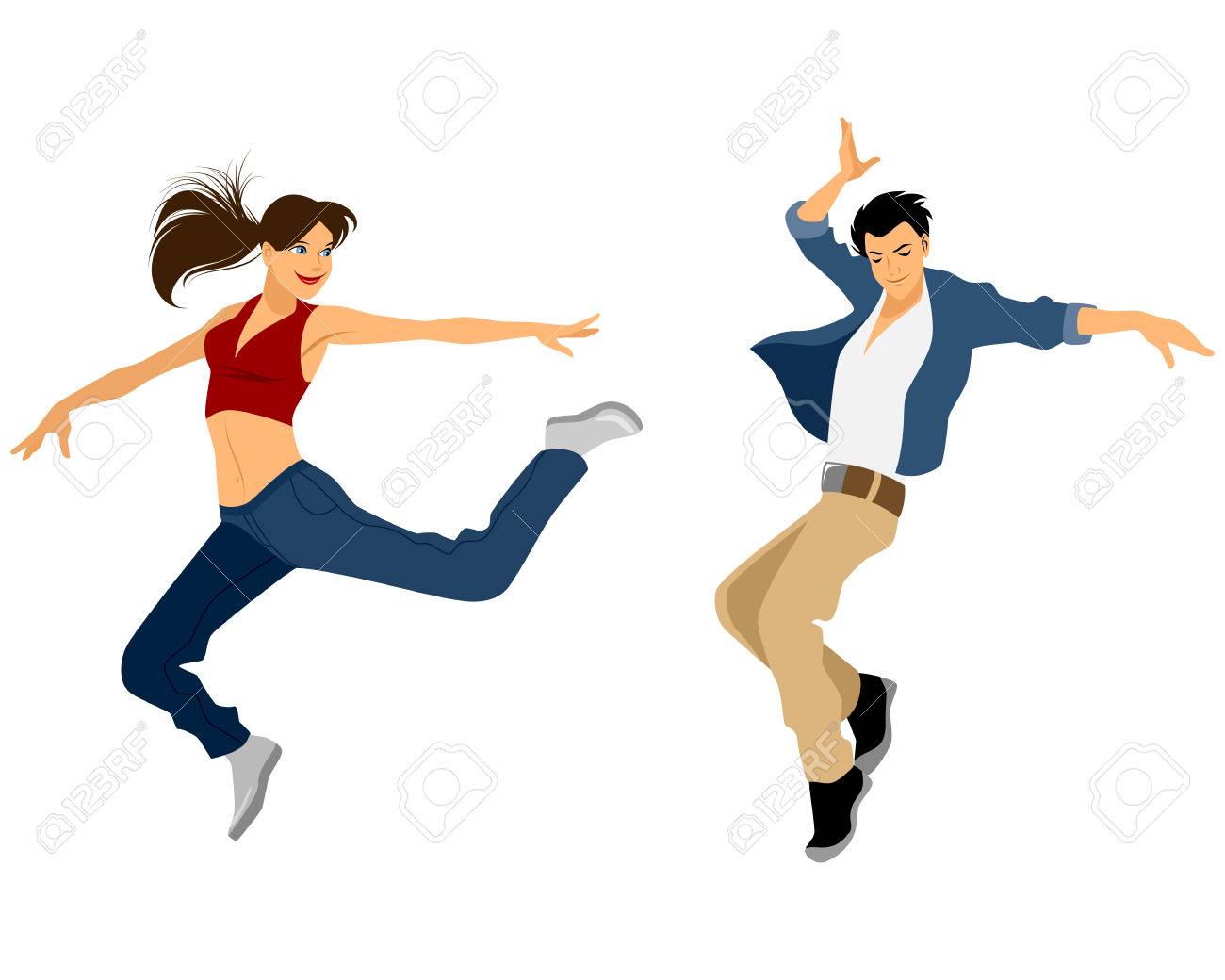 